Policy for Early Years Foundation Stage St Mary’s CE School, Kirkby Lonsdale 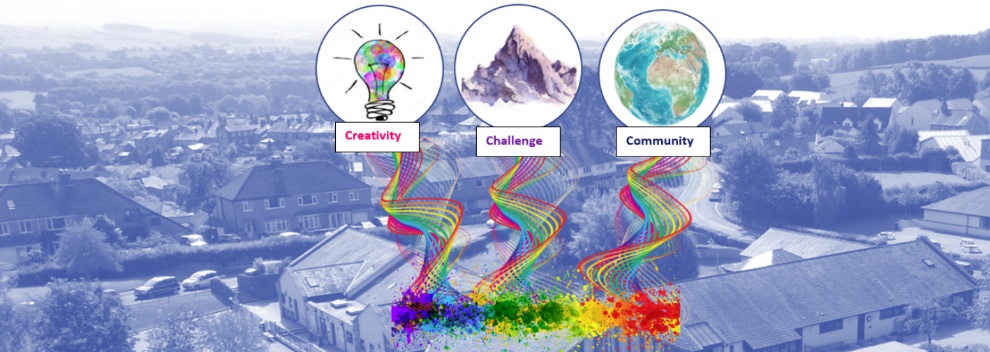 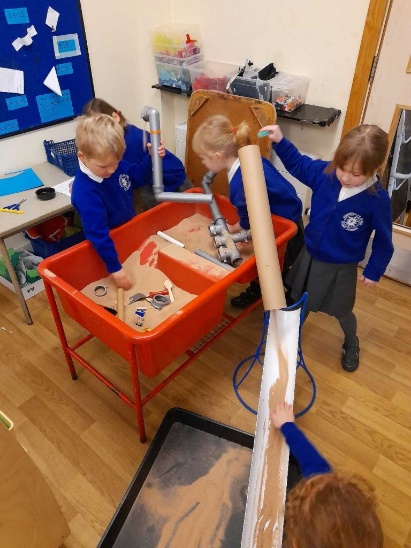 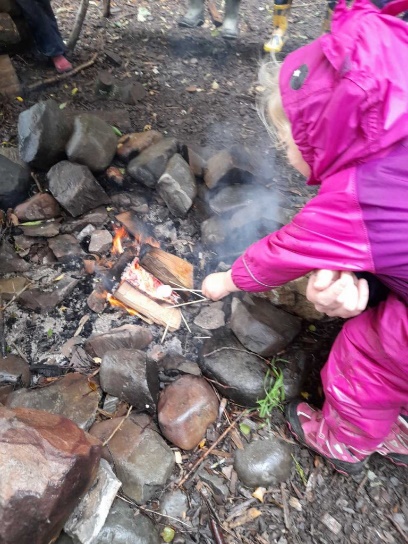 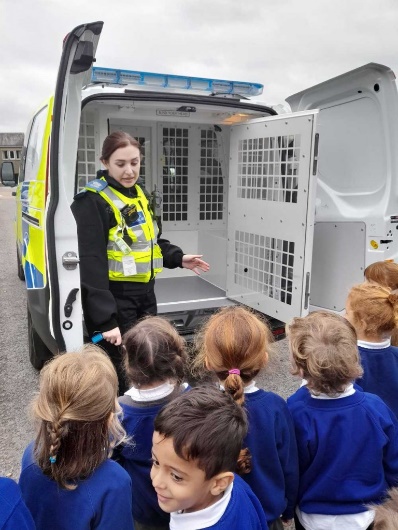 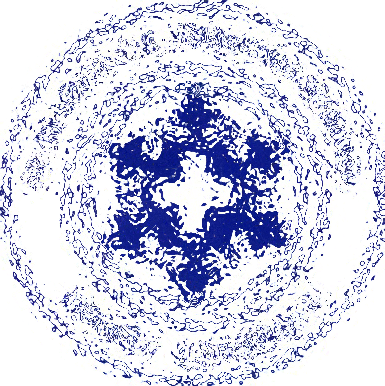 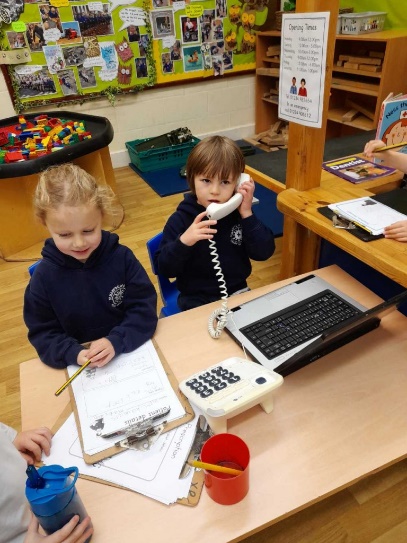 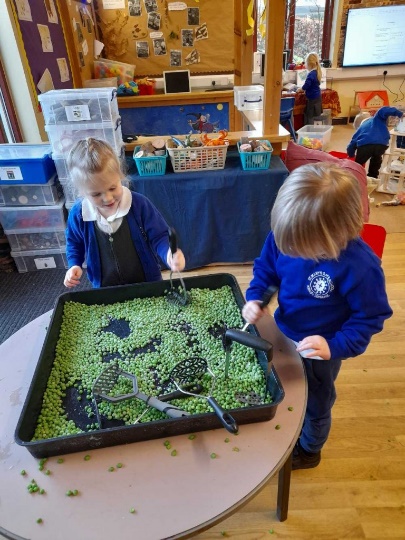 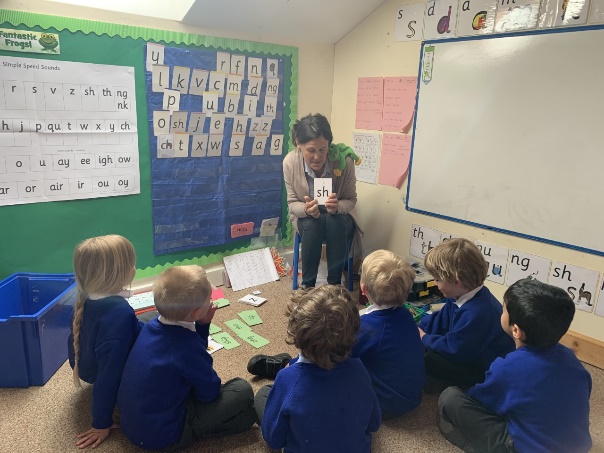 Early Years Foundation Stage Policy and PhilosophyIntentAt St. Mary’s we aim to provide motivating and stimulating first hand experiences which build upon learning from home and experiences in other settings, we aim to understand and follow the children’s interests.  We promote resilience, inquisitiveness, ambition and engender a life-long love of learning. We recognise that all children are unique; we celebrate and welcome the differences within our school community engendering a sense of belonging in our school community and the wider community. We work in partnership with parents and carers to share each child’s learning journey and celebrate the remarkable moments in their journey.At St. Mary’s we strive to ensure children feel safe and confident to be able to explore, play and learn. We encourage our children to start their learning journey by accepting them individually and creating a learning environment based around the characteristics of effective learning which encourage challenge, determination, being positive, taking a risk, building relationships, problem solving, creativity and being independent.We provide a curriculum that accesses learning opportunities both inside and outside, we work on broadening experiences encouraging the children to try new things and enjoy the challenge of a new experience. This enabling environment supported by skilful adult interactions provides the building block for the children to link learning to their exploration and enables the children to develop their own interests and ideas. Our curriculum has been designed to enable children to succeed through cooperative and collaborative learning principles. As such, we promote Personal, Social and Emotional Development, Physical Development and Communication and Language, including oracy in all aspects of the curriculum. At St. Mary’s we recognise that oracy not only improves academic outcomes, but is a life skill to ensure success beyond school.It is our intent for all children to reach the Early Leaning Goals at the end of the Foundation Stage as well as ensuring a smooth transition into the next Key Stage.ImplementationOur approach is influenced by the work of educationalists, researchers, psychologists and practitioners who have guided our knowledge of how young children learn and how adults can support their learning.St.Mary’s provision is underpinned by a complementary relationship between adult led, adult-initiated and child led learning.We are ambitious in our approach using a continuous cycle of observation and assessment, planning/teaching, alongside structured and systematic lessons and guided group work. Throughout EYFS at St Mary’s, we follow the Early Years Statutory Framework for the Early Years Foundation Stage, updated in September, 2021, by the DfE. This framework specifies the requirements for learning and development in the Early Years and provides prime and specific areas of learning.We have a curriculum that is child-centred and that is based on themes which engage the children. We encourage active learning to ensure that the children are motivated and interested. We take time to get to know the children’s interests and their likes to support learning. All areas of the EYFS curriculum are planned for to ensure that there is a broad, balanced and progressive learning environment and curriculum.The children will learn new skills, acquire new knowledge and demonstrate understanding through the seven areas of the EYFS curriculum:Personal, Social and Emotional DevelopmentPhysical DevelopmentCommunication and LanguageLiteracyMathematicsUnderstanding the WorldExpressive Arts and DesignWeaving throughout the EYFS curriculum at St.Mary’s are three Characteristics of Effective Learning. • playing and exploring - children investigate and experience things, and ‘have a go’ • active learning - children concentrate and keep on trying if they encounter difficulties, and enjoy achievements • creating and thinking critically - children have and develop their own ideas, make links between ideas, and develop strategies for doing things These elements underpin how we reflect on each child’s development and adjust our practice accordingly. Supporting children in their individual learning behaviour and observing the context of children’s play is essential. Linked provision Each day children experience sessions of engaging, active learning linked to their next steps.Adult led focused groups Whole class shared input is used in Nursery and Reception throughout the day when felt appropriate, this could be to introduce a new theme, feedback on learning from the day, share a story or ask a visitor questions.Short focused groups are planned for writing, reading and maths and immediately follow a shared input. These sessions are planned with care, meeting the needs of all children, using prior knowledge of the child’s learning experiences and guidance from the EYFS framework (DfE). Daily guided activities are also planned to cover different areas of the curriculum and allow children to develop their next steps in learning. The timetable is carefully structured so that children have rigorous, directed teaching in Maths and Phonics each day in Reception and when developmentally appropriate in Nursery. These sessions are followed by group work with a member of staff.Continuous Provision Continuous provision both in the classroom and the outside area allows the children to develop new skills, taking responsibility for their own learning and is an enabling environment in which the children can safely explore independently.  Our continuous provision also enables children to return to their explorations and return to their learning over a longer period of time.  Continuous provision transcends all areas of learning and provides children with the opportunity to demonstrate the three characteristics of effective learning. Children are given the freedom to make independent choices and are encouraged to be active learners and take control of their own learning. Planned continuous provision and staff knowledge of the children also provides the opportunity for staff to engage the children in activities that are based on next step learning, designed to enhance potential for new learning and consolidate prior learning.  This independent learning means that the children are using and developing skills taught throughout the year on a daily basis. They develop key life skills such as independence, resilience, innovation, creativity, enquiry, analysis and problem solving. During the school day, the children have the opportunity to work independently, collaboratively and with their friends or a member of staff.Assessment ObservationThroughout ‘continuous provision’ observation forms a fundamental aspect of the pedagogy of EYFS at St.Mary’s Primary School. Observation and responding to children’s thinking inform our planning of experiences and opportunities, how we create our environment for thinking, the strategies the adults use to extend learning (modelling, scaffolding, questioning, discussion, shared sustained thinking) and how we capitalise knowledge of children’s interests to ensure high levels of engagement. All adults record ‘Wow!’ moments – when a child does or says something that demonstrates progress or skill in a particular area. A continuous cycle of observation, assessment and planning is embedded throughout our EYFS provision.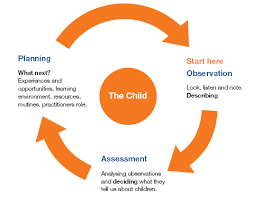 Summative AssessmentsIn addition to the continuous cycle of observation and formative assessment which informs each child’s next steps, summative assessments are carried out for phonic development, the stable order principle in number and an assessment of each child’s stage of development for each of the 7 areas of learning. These take place termly and informs planning of subsequent teaching and learning.The role of the adult Research shows that progress will be significantly enhanced by the effective support and role models of adults within a high-quality learning environment. Within our setting interactions between children and adults will look like this: • Tuning in to what is happening or a child’s thinking. • Showing genuine interest. • Respecting children’s own decisions and choices. • Inviting children to elaborate. • Recapping on what has happened so far. • Offering personal experience. • Clarifying ideas. • Reminding. • Using specific praise e.g. that is a good idea because…• Offering an alternative viewpoint. • Speculating/ using ‘I wonder if…’ (Marion Dowling, Supporting Sustained Shared Thinking (2005).The definition of teaching in the Early Years as stated by OFSTED (2015); Teaching should not be taken to imply a ‘top down’ or formal way of working. It is a broad term which covers the many ways in which adults help young children learn. It includes their interactions with children during planned and child-initiated play and activities: communicating and modelling language, showing, explaining, demonstrating, exploring ideas, encouraging, questioning, recalling, providing a narrative for what they are doing, facilitating and setting challenges. It takes account of the equipment they provide and the attention to the physical environment as well as the structure and routines of the day that establish expectations. Integral to teaching is how practitioners assess what children know, understand and can do as well as take account of their interests and dispositions to learning (characteristics of effective learning), and use this information to plan children’s next steps in learning and monitor their progress. Interact, don’t interfereThe role of the environment The importance of each adult to support progression is crucial however, we equally understand that in times when a child is on their own independent learning journey the environment plays a significant role in development.At St.Mary’s each area of the classroom is informed by assessment. As the needs of the children change, as they grow and develop, so does their learning space. Using resources that are open ended encourage creativity, imagination and high order thinking skills. For example, the workshop may contain ribbon, lace, pinecones or lolly sticks. Outside role play is deconstructed with access to logs, planks, sheets and crates. These resources can become anything and have unlimited potential. Our timetable allows for long uninterrupted periods of continuous provision that allow the children time to reach a deep level of involvement as they engage, play, investigate and talk. EYFS Curriculum 2021 At St.Mary’s we follow the EYFS Early Adopter framework (2020). Within this framework there are four guiding principles which shape are practice. These are: 1. Every child is a unique child, who is constantly learning and can be resilient, capable, confident, and self-assured. 2. Children learn to be strong and independent through positive relationships. 3. Children learn and develop well in enabling environments with teaching and support from adults, who respond to their individual interests and needs and help them to build their learning over time. Children benefit from a strong partnership between practitioners and parents and/or carers. 4. Children develop and learn at different rates. The framework covers the education and care of all children in early years provision, including children with special educational needs and disabilities (SEND). Early Reading and PhonicsReading is at the heart of our curriculum. Our themes are focused around high quality stories and books. By delving into these texts we build vocabulary, find out about people and lands and inspire discussions and exploration.  We explicitly teaching high quality vocabulary each week through stories and experience, then repeating the key words throughout the day/week/month/ term to ensure the learning is embedded.  The children in Reception follow the rigorous and highly successful, Read, Write Inc programme, faithfully, making good progress in spelling, reading and writing.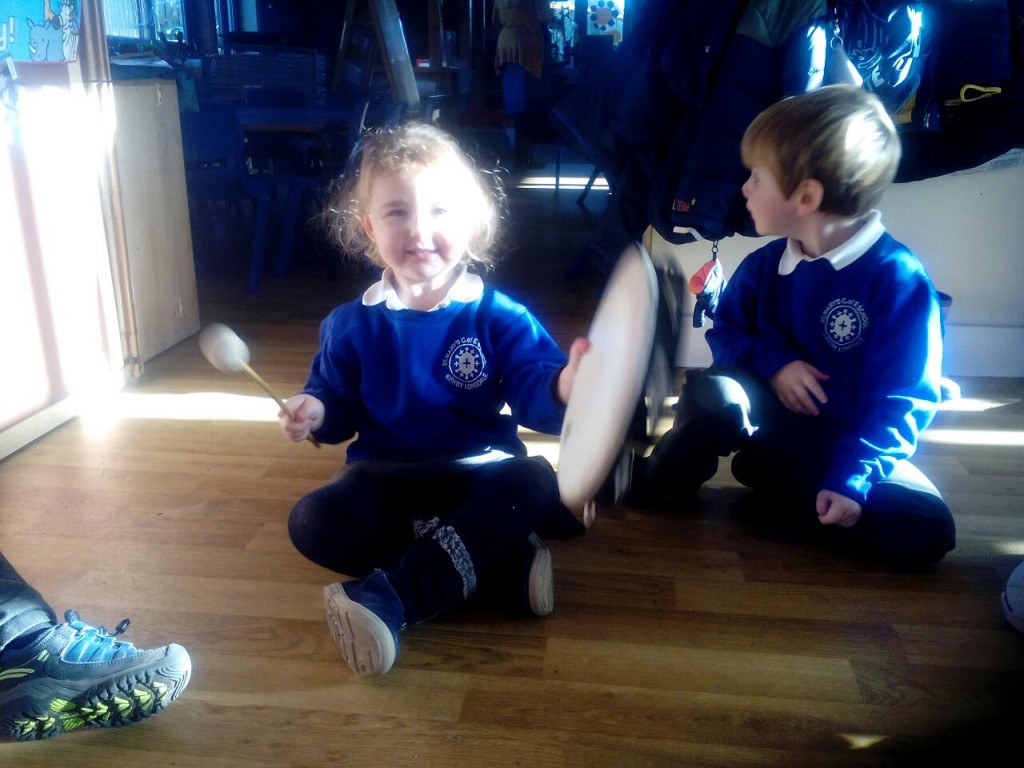 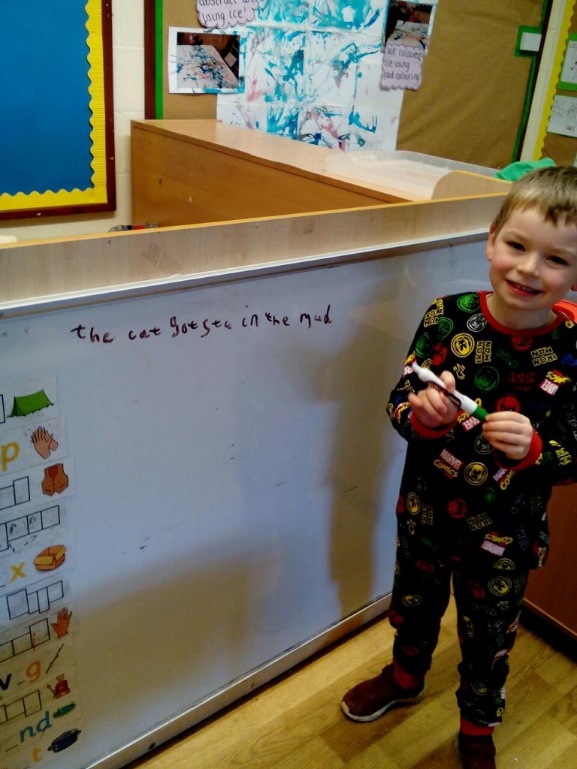 Systematic synthetic phonics is taught using Read Write Inc Phonics scheme. Whole-class or small group teaching takes place daily. Early sound discrimination skills are taught in Nursery and continue into Reception and KS1.  In Nursery children are taught about: • Environmental sounds • Instrumental sounds • Body percussion (e.g. clapping and stamping) • Rhythm and rhyme • Alliteration • Voice sounds • Oral blending and segmenting (e.g. hearing that d-o-g makes ‘dog’) Typical activities for teaching early phonics include 'listening' walks, playing and identifying instruments, action songs, learning rhymes and playing games like I Spy. This phase is intended to develop children’s listening, vocabulary and speaking skills. Read Write Inc phonics starts when children are ready.  This might be in Nursery for some in the Spring/Summer term or the beginning of Reception.  Please refer to the Phonics Policy for more information.MathsIn Maths in Nursery and Reception we follow the White Rose Maths scheme, which emphasises the deep and thorough understanding of number and number patterns required by the curriculum. Pupils learn through games, rhymes, outdoor learning, computer programmes and tasks using concrete manipulatives.AssessmentThrough observation and discussion, areas of need and next steps are identified for all children to ensure that good progress is made. In the EYFS, observations of the children’s learning and WOW moments are added to our online learning journeys.  We regularly assess where the children are, using ‘Development Matters’ and ‘I can/I know’ statements, then ensure our planning , adult interactions and learning environment reflect our observations. These termly judgements are logged on the school’s online network, Scholarpack and the Early Years practitioners complete gap analysis grids which helps us to plan our future provision and ensure that children are working to meet their targets. Additional SupportOur inclusive approach means that all children learn together but we have a range of additional interventions to support children who may not be reaching their full potential. This includes the NELI Programme which focuses on early listening, attention and vocabulary acquisition; Move-to-Write improves gross and fine motor skills; and ‘Pinny-Time’ focuses on quick, on the spot interventions to boost the acquisition of letter sounds, number retention or colours, depending on the needs of the individual.  One to one speech support is provided weekly by our Reception TA who is a Speech and Language specialist.Parent Engagement Parents are the first and most important influence on their child’s development and future outcomes. Children have two main educators in their lives – their parents and their teachers. Therefore, the school and the parents all have crucial roles to play. The impact on a child’s education is greater if parents and schools work in partnership. At St.Mary’s, parents are invited to be involved in every step of a child’s journey in education. Beginning with a pre- starting nursery or school visit, followed up with the invitation for their child to attend several ‘transition’ sessions before the term commences. We use an online learning journal, ‘Tapestry’ to record, track and celebrate progress made by each child. Tapestry enhances this special time in a child’s life and captures children's experiences as well as monitors development and learning. Text, images and videos can be uploaded by parents to share learning and experiences from home via PC, tablet or our mobile app - anywhere there's an online connection. Every entry helps to create a complete story of a child's time at school. We pride ourselves on building positive relationships with the families of St.Mary’s. Creating a ‘triangle of trust’ (Elfer et al.) between children, parents and practitioners. We understand that when parents relinquish part of the care and teaching of their child to the staff in our setting it is a big step. We create an environment that is conducive to interactions where all feelings can be taken into account. A warm welcome each day often leads to a deeper knowledge and understanding of each child and their family. TransitionsTransition from Nursery to Reception is a carefully planned next step.  Adults work together to support children and parents with transition days, meetings and information.  The children know the adults well before they start in Reception, whether this is children from our Nursery or from feeder nurseries e.g. SMILE.  Parents are kept informed of the transition events and very much a part of the stage.  Sharing the outdoor area helps children transition well from Nursery to Reception.We also support the transition into Year 1 and Key Stage 1 for both the child and their parents. We prepare children for Year 1 with visits to their new class, meeting the teacher and ensuring that the environments are similar at the end of EYFS and the start of Year 1. Impact The impact of our EYFS curriculum at St. Mary’s School is reflected in having well rounded, happy and confident children who embody our school values and carry with them the knowledge, skills and attitudes which will make them lifelong learners and valuable future citizens. We strive to ensure that our children’s progress across the EYFS curriculum is good from their varied starting points. We aim for children to reach the Early Learning Goals at the end of Reception and that all children are at least in line with National Expectations. We have consistently exceeded this.Children will demonstrate high levels of engagement in activities, developing their speaking and listening skills, enabling them to access more areas of the learning and communicate to both adults and children. Children will develop skills across all areas of the curriculum including Literacy, Mathematics and Physical Development using these in different ways. Children will have developed a wider sense of the world around them and can draw on these experiences during interactions with others and link this to new learning. Children will have developed their Characteristics of Learning and be able to apply their knowledge to a range of situations making links and explaining their ideas and understanding. Children will be confident to take risks and be able to solve problems and work together with friends because of the rich and stimulating curriculum that has been put in place at St. Mary’s.Children enter Key Stage One ready to begin the next chapter of the educational journey. They are equipped with a broad range of knowledge and skills that provide the right foundation for future progress through school and life.